Unit 7 Genre in ActionOpinion Editorial (Op-ed) RPW Analysis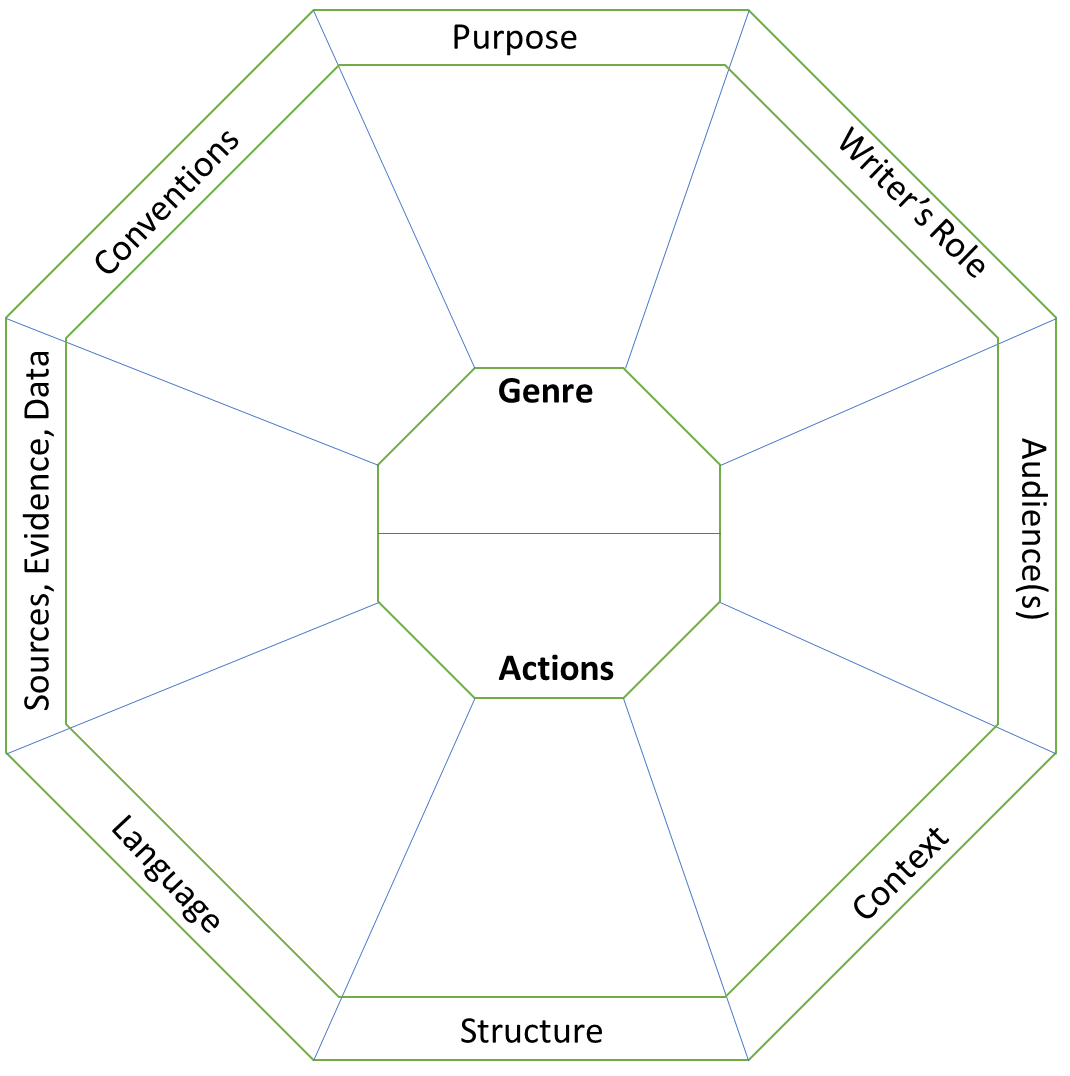 PurposeThis is the most important component of the op-ed genre. What is your purpose?ContextWhat does the campus context tell you about what you need to consider?  For example, has the university already attempted to solve the problem you will raise?  If so, why isn’t it solved? AudienceWho will read your op-ed? Will you call them to action? What do you know about those who are most affected by the problem you raise and the claims that you make? WriterWhat is your role as a writer? Are you an observer or a participant in the issue? Do you have any relevant personal examples or experiences?SourcesWhere will collect evidence to support your argument?  How do you know they are reliable?  How will you demonstrate confidence in your sources in the text? LanguageWhat register of language will you choose? How strong will your claims be? How much technical vocabulary will you use? Will you write objectively or interactively?ConventionsWhat are the conventions of a newspaper op-ed? How are sources cited? What do titles look like? How are paragraphs used?